Мастер-класс по изготовлению корзиночки из бумагиУважаемые родители, в этом мастер-классе мы изготовим корзиночку из цветной бумаги. Такая поделка увлечет ребенка не только процессом, но и порадует результатом.1.  Для создания такой корзиночки необходимо подготовить:- бумагу различных цветов (желательно двусторонняя);- клей;- ножницы.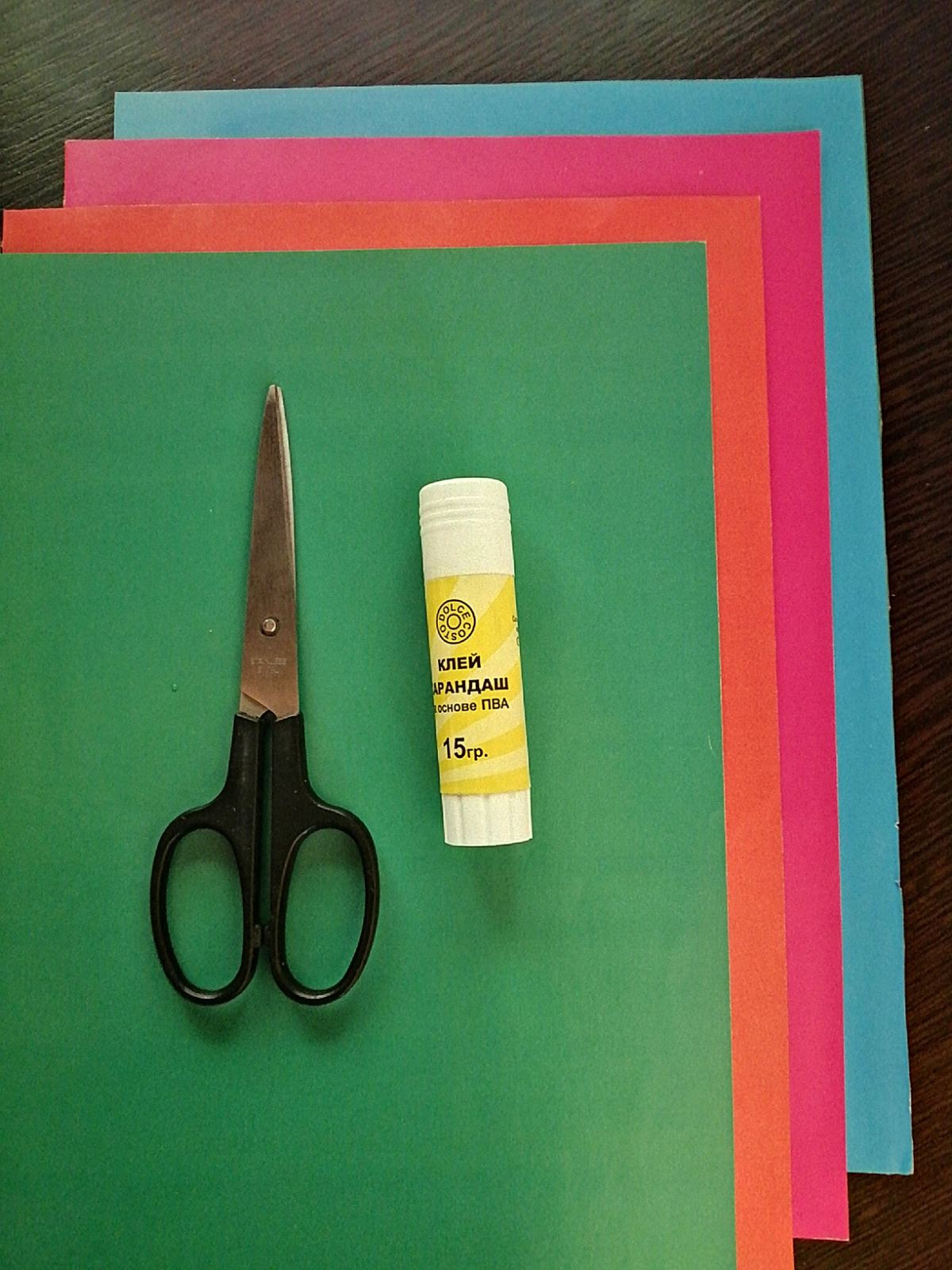 2. Для основы нашей корзиночки выберем цвет по желанию и возьмем лист цветной бумаги формата А4. Сгибаем лист пополам в поперечном направлении, а затем к средней линии загибаем края. 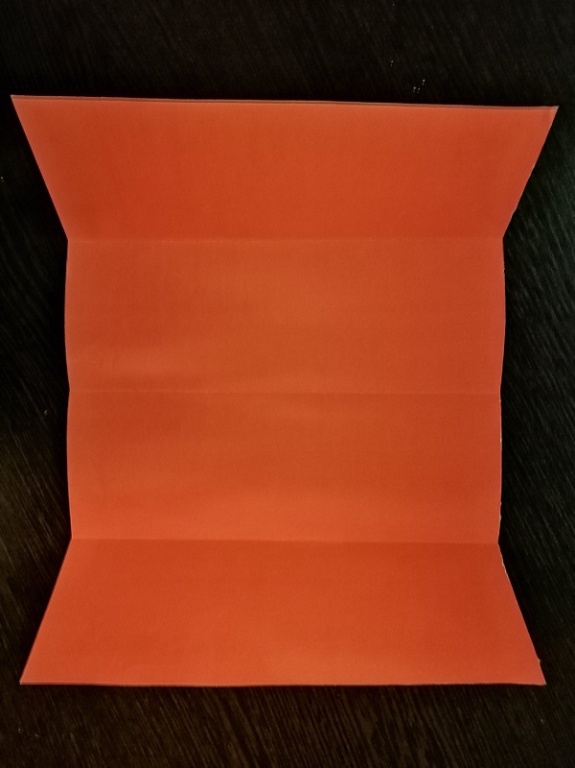 3. После этого аналогичные сгибы нужно выполнить в другом направлении.  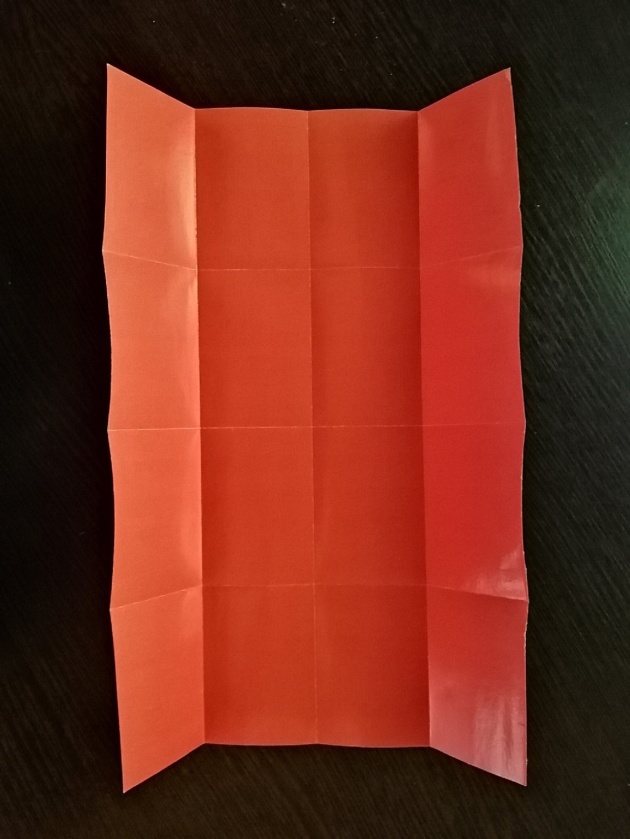 Мы имеем заготовку со всеми необходимыми сгибами.  4. Снова загибаем ее боковые стороны, а затем выполняем треугольные сгибы со всех углов. 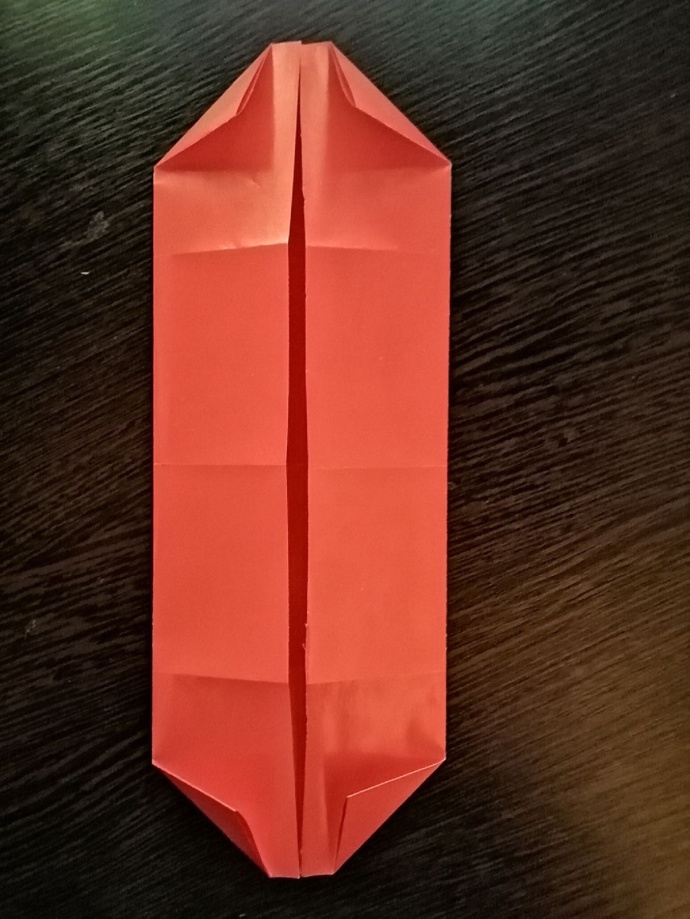 5. Отгибаем в обратные стороны вертикальные края.  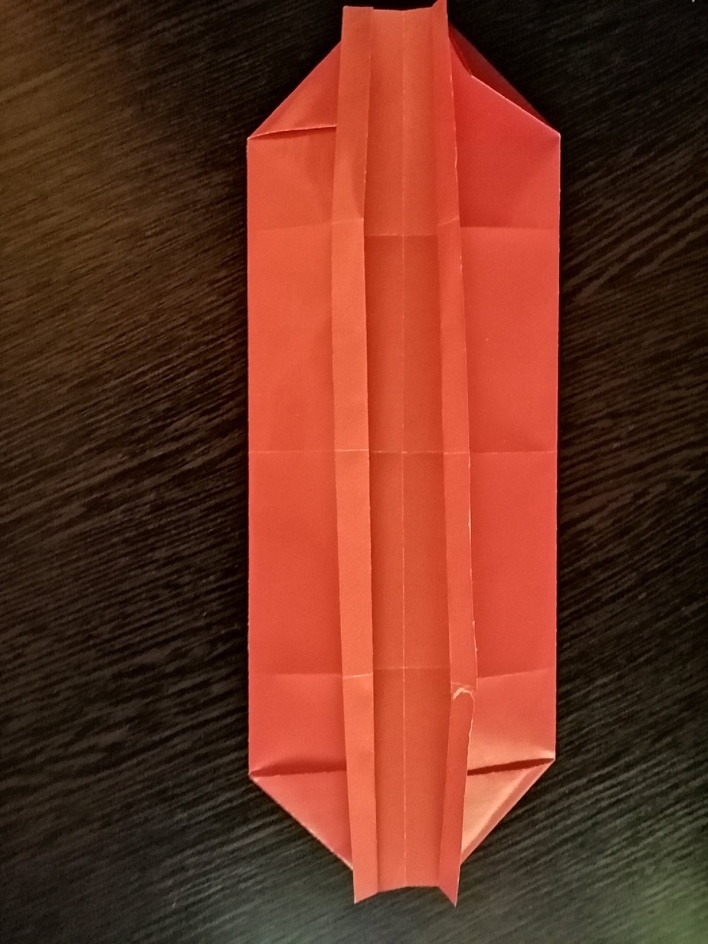 6. Далее аккуратно начинаем расправлять корзиночку. Такое основание для нее получилось. 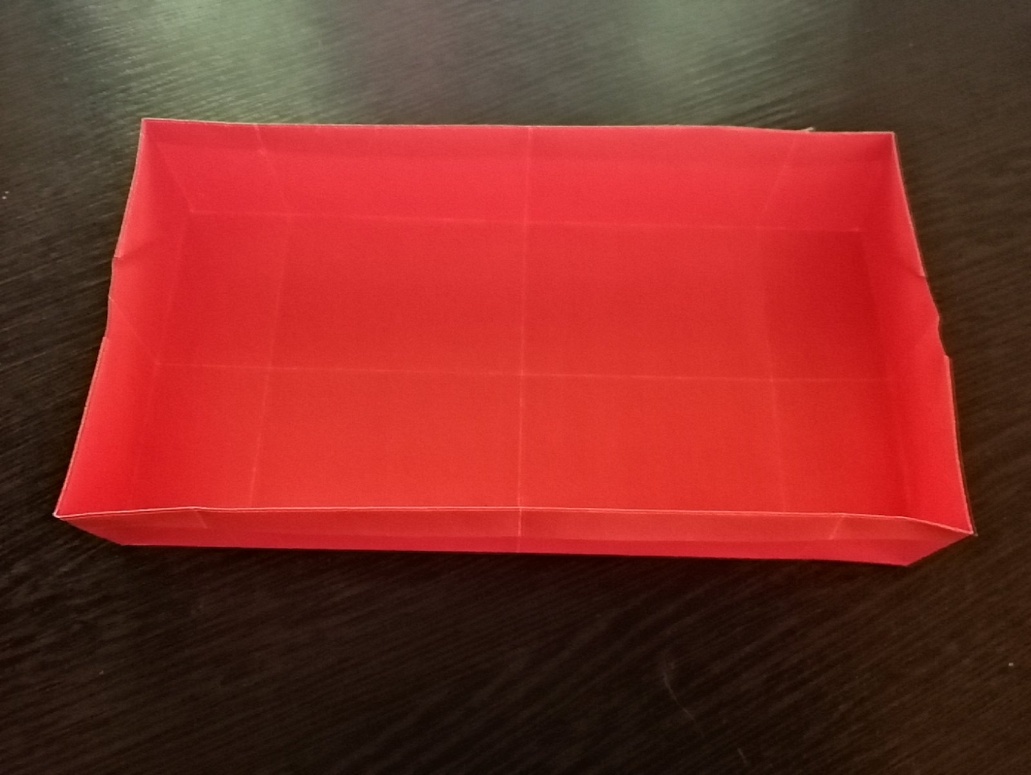 7. Делаем ручку корзины. Берем лист А4 и отмеряем 6 см в ширину. Отрезаем, сворачиваем пополам и склеиваем.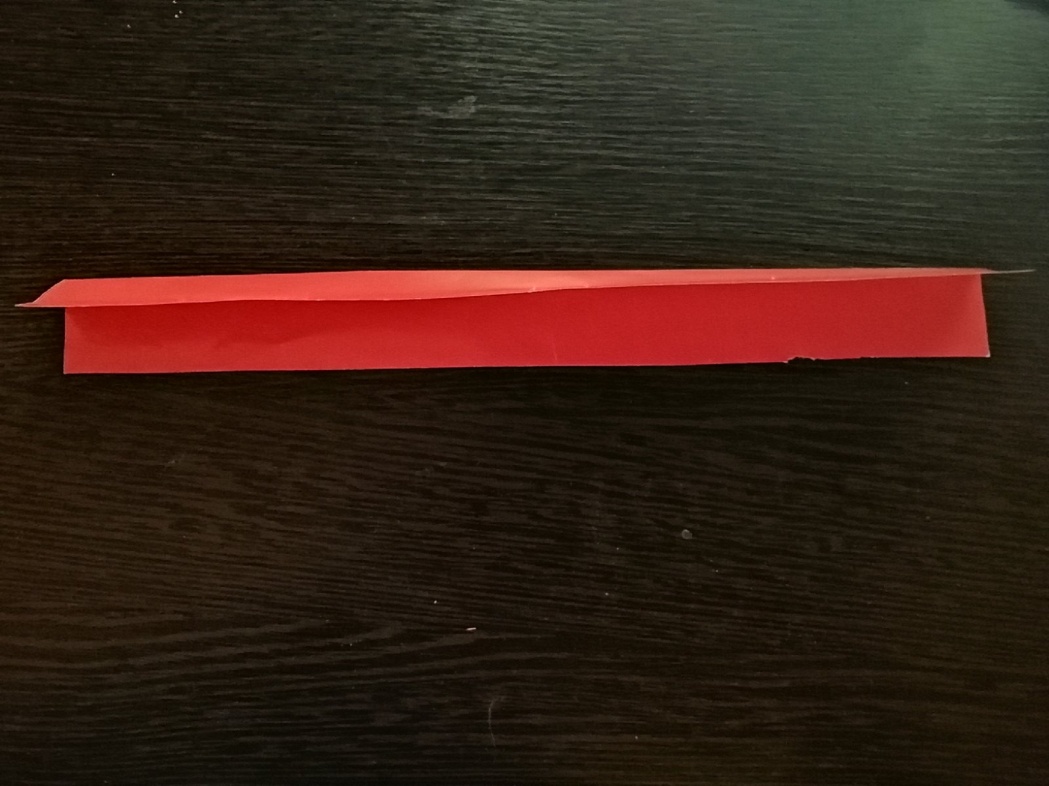 8. Приклеиваем получившуюся ручку к основанию корзиночки.  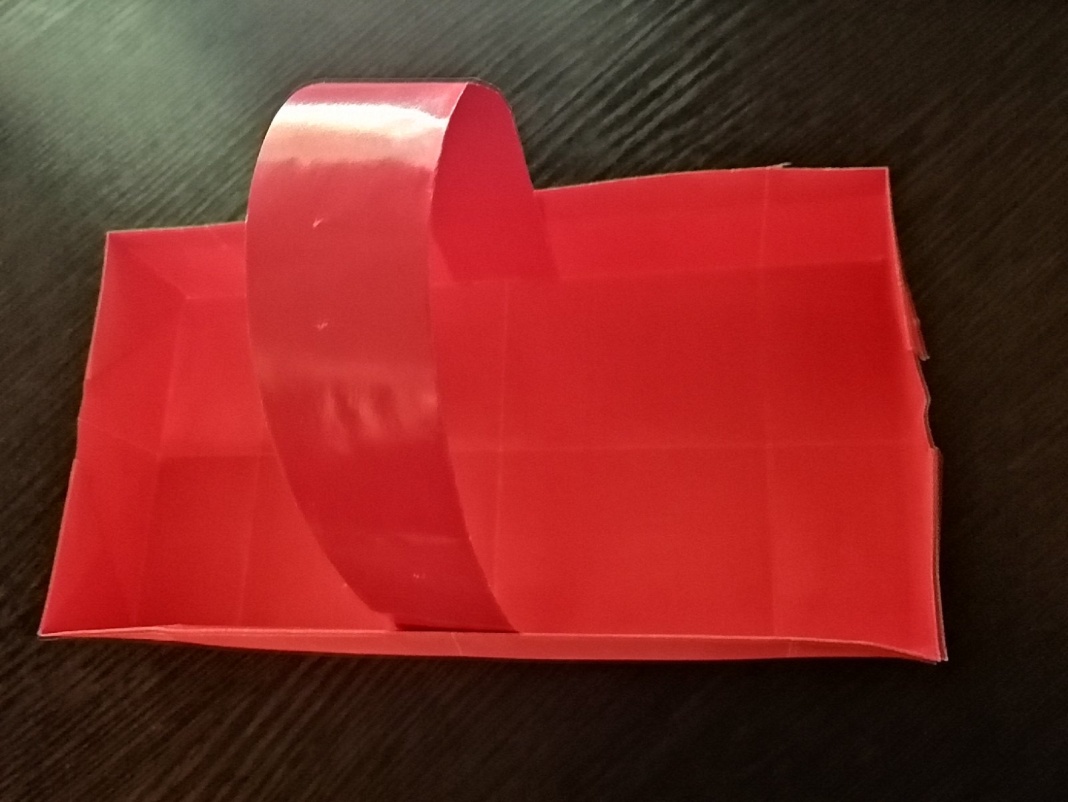 9. Осталось украсить нашу поделку. Мы добавим к ней цветочки и листочки. Из бумаги разного цвета вырезаем цветочки.  Приклеиваем их сбоку от ручки.  После этого добавляем зеленые листочки. Наша корзиночка из бумаги готова.  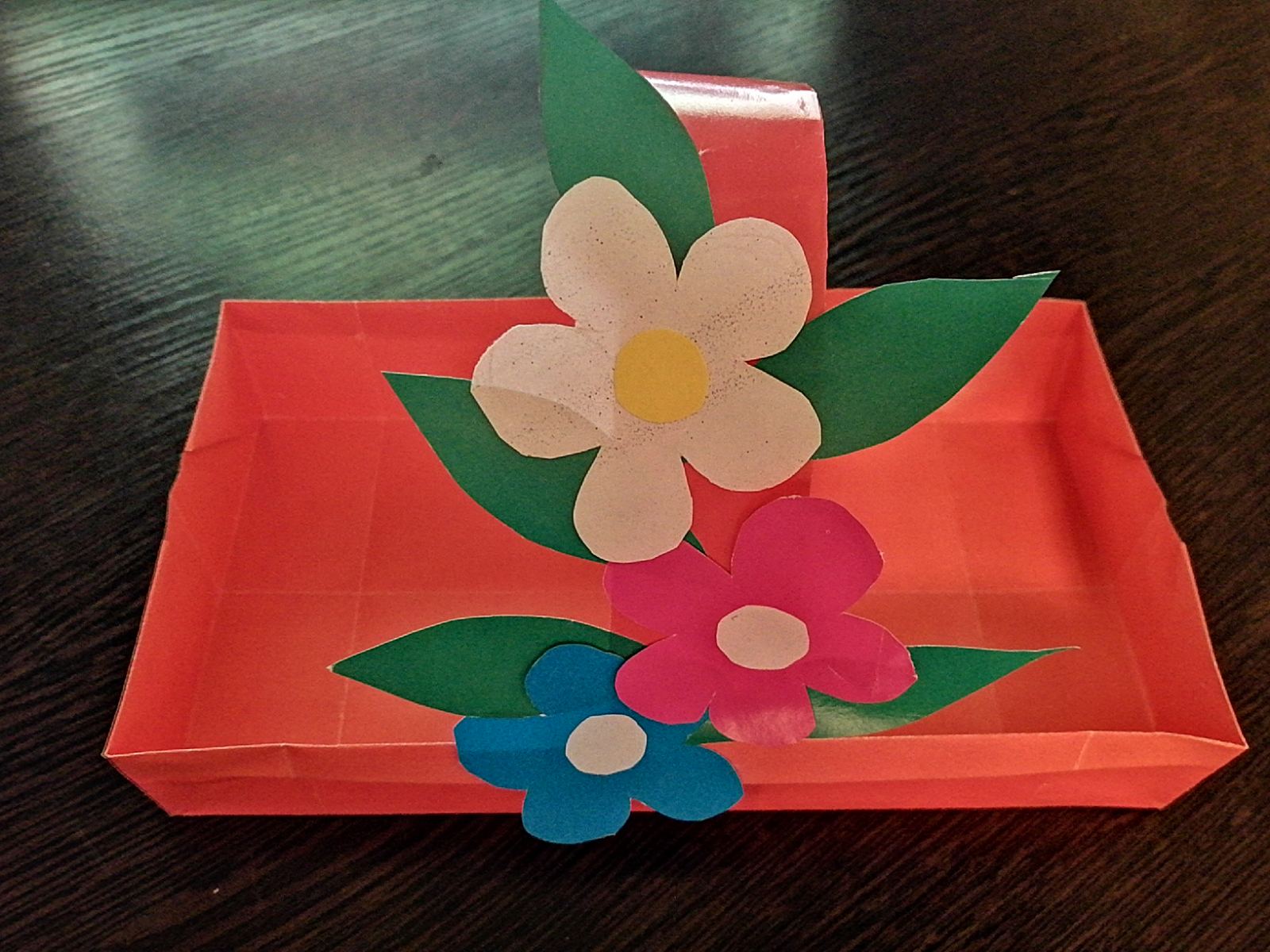 